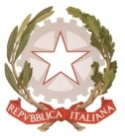 MINISTERO  DELL’ ISTRUZIONE, DELL’UNIVERSITA’, DELLA RICERCAUFFICIO SCOLASTICO REGIONALE PER IL LAZIOLICEO SCIENTIFICO STATALE“TALETE”							    		 Roma, 31/08/2020Ai docentiSitowebCIRCOLARE N. 424Oggetto: Attività di recupero – nuovo calendarioCome deliberato dal Collegio docenti il 1/9/2020,  e in base alle indicazioni organizzative dei Dipartimenti, si fornisce in allegato il calendario definitivo delle attività di recupero, in modalità a distanza, che si svolgeranno da giovedì 3 a venerdì 11 settembre.Le attività consisteranno in  corsi rivolti agli studenti di diverse sezioni e riguarderanno, in questa prima fase,  le discipline Matematica, Fisica, Scienze e Latino, con differenziazioni a seconda della fascia di classe.I docenti incaricati comunicheranno agli studenti il link al quale collegarsi, a partire da oggi stesso,  utilizzando le consuete modalità, anche avvalendosi del Registro Elettronico.Per qualsiasi esigenza, i docenti possono rivolgersi alla segreteria didattica (Sig.ra Laura Bordoni) e all’animatore digitale prof. Paolo Sirabella.Per informazioni e chiarimenti sul calendario rivolgersi alle prof.sse Palazzo e Careri.A  partire dal 14 settembre inizieranno le attività di recupero in presenza e a distanza, mattutine e pomeridiane, per tutte le discipline, secondo le indicazioni dei Dipartimenti e le modalità attuative prescelte dai singoli docenti, che verranno tempestivamente comunicate alle studentesse e agli studenti interessati, unitamente alle date previste per la verifica del superamento del debito. Le attività di recupero potranno protrarsi per il primo periodo (fino a Dicembre) e, se necessario, per l’intero anno scolastico.Il Dirigente scolasticoProf.  Alberto CataneoFirma autografa sostituita a mezzo  stampa ai sensi dell’art. 3 comma 2 del d.lgs. n.39/1993